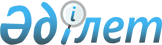 Атырау қаласы бойынша 2011 жылға салық ставкаларын бекіту туралы
					
			Күшін жойған
			
			
		
					Атырау қалалық мәслихатының 2010 жылғы 8 желтоқсандағы № 231 шешімі. Атырау қалалық Әділет басқармасында 2010 жылғы 30 желтоқсанда № 4-1-129 тіркелді. Күші жойылды - Атырау қалалық мәслихатының 2011 жылғы 28 желтоқсандағы № 323 шешімімен.

      Ескерту. Күші жойылды - Атырау қалалық мәслихатының 2011.12.28 № 323 шешімімен.

      Қазақстан Республикасының 2008 жылғы 10 желтоқсандағы № 99-IV "Салық жене бюджетке төленетін басқа да міндетті төлемдер туралы" Кодексінің 422 бабын, Қазақстан Республикасының 2008 жылғы 10 желтоқсандағы № 100-IV "Салық жене бюджетке төленетін басқа да міндетті төлемдер туралы Қазақстан Республикасының кодексін (Салық кодексін) қолданысқа енгізу туралы" Заңының 36 бабын және Қазақстан Республикасының 2001 жылғы 23 қаңтардағы № 148 "Қазақстан Республикасының жергілікті мемлекеттік басқару және өзін-өзі басқару туралы" Заңының 6 бабын басшылыққа ала отырып, Атырау қалалық Мәслихаты ШЕШІМ ЕТЕДІ:



      1. Осы шешімінің № 1, 2 қосымшаларына сәйкес Атырау қаласы бойынша 2011 жылға салық ставкалары бекітілсін.



      2. Атырау қалалық Мәслихатының 2010 жылғы 3 ақпандағы № 175 "Атырау қаласы бойынша 2010 жылға салық ставкаларын бекіту туралы"шешімінің (Нормативтік құқықтық актілерді мемлекеттік тіркеу тізілімінде № 4-1-110 нөмірімен тіркелген, 2010 жылы 25 наурызында "Атырау" газетінде № 31 жарияланған) күші жойылсын деп танылсын.



      3. Осы шешім алғаш ресми жарияланғаннан кейін, күнтізбелік он күн өткен соң қолданысқа енгізіледі.      XIX сессия төрағасы                      С. Ерубаев      Қалалық Мәслихат хатшысы                 Б. Қазиманов

Атырау қалалық Мәслихатының

2011 жылғы 8 желтоқсан  

№ 231 шешімімен бекітілген

1 қосымша       Бір жолғы талон құнының тізбесі      Ескерту. 1 қосымшаға толықтыру енгізілді - Атырау қалалық мәслихатының 2011.03.11 N 265 Шешімімен.

Атырау қалалық Мәслихатының

2011 жылғы 8 желтоқсан  

№ 231 шешімімен бекітілген

2 қосымша              Атырау қаласы бойынша айына салық салу объектісінің бірлігіне тіркелген салықтың ең төмен және ең жоғары базалық ставкаларының мөлшері:
					© 2012. Қазақстан Республикасы Әділет министрлігінің «Қазақстан Республикасының Заңнама және құқықтық ақпарат институты» ШЖҚ РМК
				Р/н

№Салық салу объектісі1 күндік ставка

2011 ж.1.1. Ара тұра сипаттағы кәсіпкерлік қызмет түрлеріне берілетін бір жолғы талон құнының ұсынылған мөлшері (дүркін-дүркін сипаты):

1) газет-журналдар

2) балық және балық өнімдерін сату

2. Азық түлік өнімдерін сөреден сату:

1) көкөніс, жеміс–жидек

2) кондитер тағамдары

3) жұмыртқа

4) май-сүт өнімдері

5) ет және ет өнімдері


 

 

70

200

 

70

200

70

200

3002.Өндірістік, тұрмыстық-электро тауарларын контейнерден сату3003.Өнеркәсіп тауарларын сөреден сату:

1) шаруашылық және құрылыс материалдары

2) сыртқы киім, аяқ киім

3) тұрмыстық химия

5) ойыншықтар тауарлары

6) кеңсе тауарлары

7) кілем бұйымдары

8) зергерлік бұйымдар


300

250

240

130

130

500

5004.Сөрелерден және контейнерлерден автокөлік қосалқы бөлшектерін сату5505.Бір қорадан мал сату:

1) ірі қара сату

2) қой мен ешкі сату300

2006Көлік құралдарын сату200Р/н№Салық салу объектісінің атауыТіркелген салықтың базалық ставкаларының ең төменгі және жоғарғы мөлшері (АЕК)2011 жылға салық ставкасы (АЕК)1.Бір ойыншымен ойын өткізуге арналған, ұтыссыз ойын автоматы1-1252.Біреуден артық ойыншылардың қатысуымен ойын өткізуге арналған, ұтыссыз ойын автоматы1-1853.Ойын өткізу үшін пайдаланатын дербес компьютерлер1-444.Ойын жолы5-83195.Карт2-12-6.Бильярд үстелі3-257